Чувашская   Республика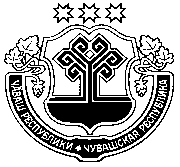 МУНИЦИПАЛЬНОЕ БЮДЖЕТНОЕ ОБЩЕОБРАЗОВАТЕЛЬНОЕ УЧРЕЖДЕНИЕ«КУДЕИХИНСКАЯ СРЕДНЯЯ ОБЩЕОБРАЗОВАТЕЛЬНАЯ ШКОЛА»                 ПОРЕЦКОГО РАЙОНА ЧУВАШСКОЙ РЕСПУБЛИКИМБОУ «Кудеихинская СОШ»ПРИКАЗДата     26.08.2022                                                                                                             №106                                                                                                           О назначении наставников и формировании наставнических парВ соответствии  с «дорожной картой» реализации целевой модели наставничества в МБОУ «Кудеихинская СОШ»  на  2022 – 2023 учебный год, утвержденной приказом директора от «15» апреля 2022г.ПРИКАЗЫВАЮНазначить наставниками  Рябову Ларису Юрьевну, учителя математики, и Кучекееву Ирину Анатольевну, учителя русского языка и литературы.Сформировать следующие наставнические пары:1) Рябова Л.Ю.,наставник, и Чеснокова Е.П., учитель математики;2) Кучекеева И.А., наставник, и Ваняйкина К.В., учитель русского языка и литературы.Куратору наставнических пар Суслову Галину Васильеву Поддерживать наставнические пары в разработке собственных дорожных карт, коррекции и отслеживании результатов.Отслеживать реализацию плана дорожной карты.Отчитываться координатору о реализации цикла наставнической работы.Контроль за исполнением приказа оставляю за собой.Директор                                                                Архипова М.В.С приказом ознакомлены: